AVVISO PUBBLICO DI SELEZIONE PER AFFIDAMENTO INCARICO RIVOLTO AI DOCENTI INTERNI O DI ALTRE ISTITUZIONI SCOLASTICHE PER LO SVOLGIMENTO DI UN PERCORSO DI GIOCO DANZA RIVOLTO ALLE CLASSI PRIME DELLA SCUOLA PRIMARIA DI CANALEA.S. 2019/20	Allegato BTabella di Valutazione dei TitoliA1.	Esperienze lavorative caratterizzate dall’effettivo svolgimento di incarichi inerenti la realizzazione di percorsi di gioco-danza:	 ___________________________________________________________________________________________________________________________________________________________________________________________________________________________________________________________________________________________________________________________________________________________________________________________________________________________________________________________________________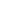 A2.	Esperienza come docenza in laboratori e seminari di danza: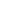 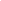 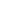 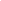 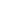 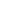 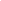 ________________________________________________________________________________________________________________________________________________________________________________________________________________________________________________________________________________________________________________________________________________________________________________________________________________________________________________________________________________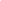 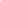 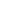 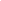 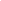 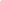 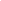 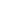 A3. Corsi di aggiornamento svolti negli ultimi tre anni con riferimento alla richiesta di professionalità relativa al bando:________________________________________________________________________________________________________________________________________________________________________________________________________________________________________________________________________________________________________________________________________________________________________________________________________________________________________________________________________________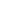 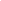 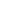 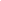 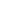 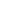 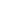 B. PROPOSTA PROGETTUALE (max 300 caratteri per ogni punto richiesto):Descrizione del percorso:_______________________________________________________________________________________________________________________________________________________________________________________________________________________________________________________________________________________________________________________________________________________________________________________________________________________________________________________________________________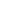 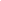 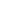 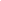 Obiettivi del percorso:________________________________________________________________________________________________________________________________________________________________________________________________________________________________________________________________________________________________________________________________________________________________________________________________________________________________________________________________________________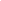 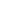 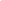 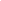 Principali metodologie utilizzate:________________________________________________________________________________________________________________________________________________________________________________________________________________________________________________________________________________________________________________________________________________________________________________________________________________________________________________________________________________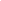 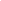 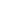 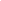 Descrizione del grado di coinvolgimento degli studenti atteso:______________________________________________________________________________________________________________________________________________________________________________________________________________________________________________________________________________________________________________________________________________________________________________________________________________________________________________________________________________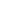 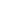 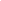 	Descrizione della capacità del progetto di ridurre la dispersione scolastica e il disagio:________________________________________________________________________________________________________________________________________________________________________________________________________________________________________________________________________________________________________________________________________________________________________________________________________________________________________________________________________________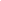 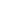 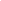 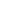 Modalità di verifica dei risultati:________________________________________________________________________________________________________________________________________________________________________________________________________________________________________________________________________________________________________________________________________________________________________________________________________________________________________________________________________________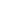 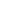 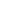 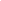 Originalità del percorso:________________________________________________________________________________________________________________________________________________________________________________________________________________________________________________________________________________________________________________________________________________________________________________________________________________________________________________________________________________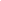 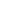 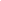 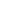 Data, 	Firma  	GRIGLIA DI VALUTAZIONE PERSONALE ESTERNOGRIGLIA DI VALUTAZIONE PERSONALE ESTERNOGRIGLIA DI VALUTAZIONE PERSONALE ESTERNOGRIGLIA DI VALUTAZIONE PERSONALE ESTERNO1) Titoli di studio, specializzazioni, master e titoli specifici – max 40 punti1) Titoli di studio, specializzazioni, master e titoli specifici – max 40 punti1) Titoli di studio, specializzazioni, master e titoli specifici – max 40 punti1) Titoli di studio, specializzazioni, master e titoli specifici – max 40 puntiDiploma di istruzione secondaria superiore attinente all’area progettualePunti 4Titolo di studioMax 12 puntiLaurea triennalePunti 5Laurea non specifica magistrale o quadriennale vecchio ordinamentoPunti 6Laurea specifica magistrale o quadriennale vecchio ordinamento attinente al progetto – votazione fino a 90Punti 8Laurea specifica magistrale o quadriennale vecchio ordinamento attinente al progetto – votazione da 91 a 100Punti 10Laurea specifica magistrale o quadriennale vecchio ordinamento attinente al progetto – votazione con lodePunti 12FormazioneMax 28 puntiMaster universitari o corsi post laurea inerenti l’incaricoPunti 8Si valuta un solo titoloFormazioneMax 28 puntiCorsi di formazione/aggiornamento inerenti la tipologia di modulo (di almeno 12 ore) svolti negli ultimi tre anniPunti 4Fino a 5 corsi2) Attività professionali coerenti con l’area progettuale – max 60 punti2) Attività professionali coerenti con l’area progettuale – max 60 punti2) Attività professionali coerenti con l’area progettuale – max 60 punti2) Attività professionali coerenti con l’area progettuale – max 60 puntiAttività professionali coerenti con il modulo per cui si partecipa – (incarico continuativo da 2 a 6 mesi e oltre)Punti 10Punti 10 per ogni incarico fino ad un massimo di 4Esperienze professionalispecificheMax 60 punti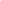 Attività professionali coerenti con il modulo per cui si partecipa – incarico di almeno 12 orePunti 2Punti 2 per ogniincarico fino ad unmassimo di 10